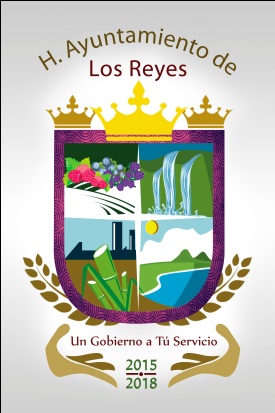 MUNICIPIO DE LOS REYES, MICHOACÁNFORMATO: FRACCIÓN XX (INGRESOS RECIBIDOS POR CUALQUIER CONCEPTO, INCLUIDOS LOS DONATIVOS)Periodo reportadoIngreso recibidoConcepto Nombre y cargo del funcionario responsable de su administración y ejercicioVínculo al Informe de ejecuciónPRIMER TRIMESTRE (ENERO, FEBRERO Y MARZO)INFORMEINFORMEMA. SALOME VALENCIA GONZÁLEZ TESORERA MUNICIPALPRESUPUESTO DE INGRESOSFecha de actualización de la informaciónÁrea productora de informaciónResponsable de acceso a la información pública05/04/2016TESORERIAC.P ALDA BERENICE ABARCA VIDALES Encargada de acceso a la información